SEDGEMOOR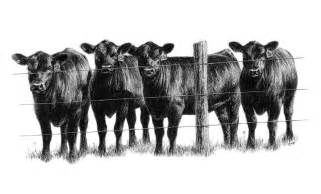 CALF SHOWENTRY FORMFriday 3rd February 2023 at Sedgemoor Auction CentreAll entry forms to be returned to HALEY BRIDGEMAN, GREENSLADE TAYLOR HUNT, SEDGEMOOR AUCTION CENTRE, NORTH PETHERTON, BRIDGWATER, SOMERSET. TA6 6DF         All entries to be received by Monday 23rd January Name:Telephone Number:Insurance Policy Number:Telephone Number:Insurance Policy Number:Address:Address:Elite Health: Class NoAnimal NameEartag NumberDate of BirthPedigreeSire:Dam:Sire:Dam:Sire:Dam:Sire:Dam: